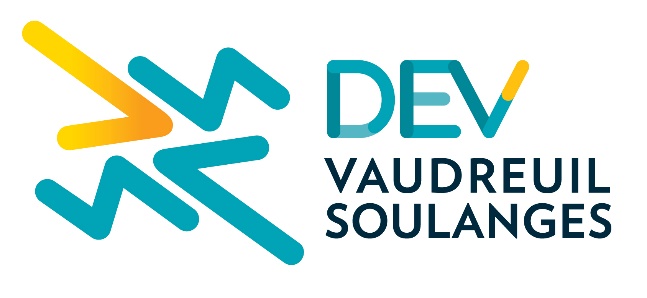 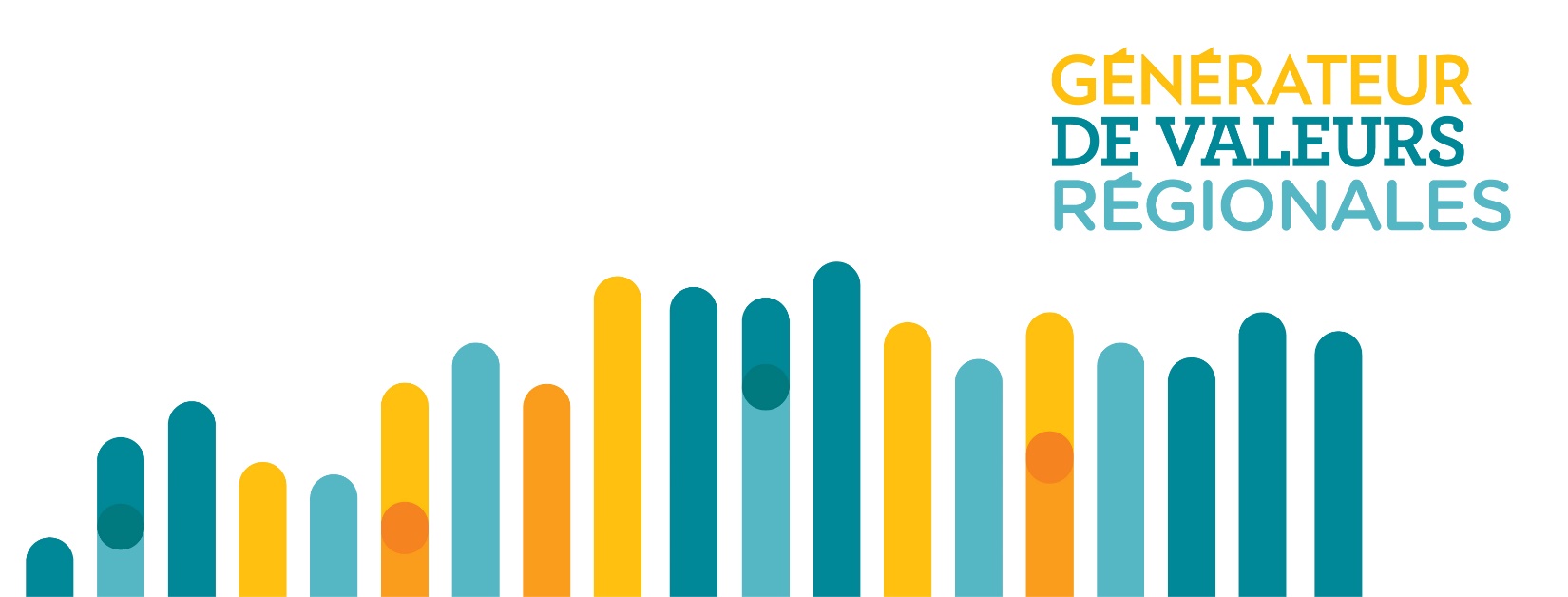 FORMULAIRE DE DEMANDE DE SERVICE-CONSEIL AU DÉMARRAGE
Vous avez votre idée d’affaires et vous êtes maintenant prêt(e) à vous lancer dans la grande aventure entrepreneuriale? Nous sommes là pour vous appuyer, vous poser des questions et nous assurer que vous n’oubliez rien dans les grandes étapes de votre démarrage. Afin de solliciter votre rencontre avec un conseiller du service aux entreprises de Développement Vaudreuil-Soulanges, nous voulons en connaître davantage sur vous et sur votre projet.Pour ce faire, vous devez obligatoirement remplir le présent formulaire de demande pour obtenir une première rencontre avec notre équipe. Simplement double-cliquer les cases à remplir et nous vous attitrerons ensuite un(e) conseiller(ère) qui vous accompagnera tout au long de la réalisation de votre projet.	J’ai pris connaissance des informations et des vidéos sur la page de démarrage d’entreprise de Développement Vaudreuil-Soulanges 	Je me suis inscrit(e) au parcours de formation pour le démarrage d’entreprise sur le site de l’École des entrepreneurs du Québec. Ces vidéos de formation vous aideront pour bien comprendre les différentes étapes et vous apprendre les différents concepts de gestion.Informations sur l’entrepreneur :
Quel est votre statut actuel et/ou source de revenu? :	Assurance emploi/chômage (actuellement) 	Assurance emploi (dans les 36 derniers mois)	Assistance emploi/soutien financier de dernier recours	En affaires	Salarié	Étudiant	Autre : Précisez :      Avez-vous déjà été en affaires auparavant? Si oui, veuillez fournir les informations suivantes :Raison sociale de l’entreprise :      Activité de l’entreprise :      Période d’opération de l’entreprise : début :      	fin :      Présentation générale du projet d’entreprise :Les informations recueillies ci-dessous ne constitue pas un plan d’affaire exhaustif. À ce stade-ci, nous cherchons à en apprendre davantage sur votre idée d’affaires ainsi que les différentes stratégies ou contraintes que vous rencontrerez. Nom de l’entreprise (Si connu) :      Date de démarrage prévue :      Serez-vous le seul propriétaire/actionnaire? Si vous comptez avoir des partenaires, veuillez remplir le tableau ci-dessous : LE PROJET :Répondez aux questions suivantes, au meilleur de vos connaissances, environ 5 lignes par question :D’où vous est venue l’idée de démarrer votre entreprise? Quelles sont les raisons qui vous incitent à vous lancer en affaires?Décrivez votre projet d’entreprise ainsi que les différents produits et services et vous comptez offrir.Aurez-vous besoin de louer un espace commercial ou un entrepôt? L’ÉTUDE DE MARCHÉ : Quelle est votre clientèle cible et/ou vos clients potentiels : Comment prévoyez-vous aller chercher votre clientèle sur le marché (Publicité, stratégie de vente envisagée)?LE FINANCEMENT :Avez-vous déjà réalisé des ventes en lien avec ce projet d’affaires? Oui		Non	Avez-vous la mise de fonds nécessaire pour démarrer votre entreprise?Oui		Non	VOS ATTENTES : Décrivez comment l’équipe du service aux entreprises de Développement Vaudreuil-Soulanges peut vous aider dans le démarrage de votre entreprise? (Accompagnement, financement, références, etc.)PROCHAINES ÉTAPES : Faites-nous parvenir votre demande de service conseil à l’adresse suivante : sae@developpementvs.comUn membre de notre équipe communiquera avec vous dans le délai de 48 heures ouvrables pour discuter de votre projet ou prendre rendez-vous. Au plaisir de vous accompagner! Demande de service-conseil 
Le service aux entreprises (SAE) de Développement Vaudreuil-Soulanges (DEV) est composé d’une équipe multidisciplinaire dont le mandat est de répondre aux besoins des entrepreneurs en offrant des services-conseils sans frais. De l’initiation à la création de projets d’affaires, aux conseils techniques au démarrage, à l’expansion, à la consolidation et à la relève d’entreprise, DEV a les ressources et l’expertise pour vous accompagner. Prénom :      Nom de famille :      Adresse :      Ville :      Code postal :      Téléphone/cellulaire :             -      Courriel :      Date de naissance :      Nom du propriétaire% Participation dans l’entreprise